Entrega de productos a emprendo res del Municipio de Tecoluca.El evento se realizó el día 28 de julio en la casa comunal de Tecoluca.Se hizo presente el señor Alcalde Nicolás Antonio García, Miembros del Concejo Municipal y representantes del FISDL.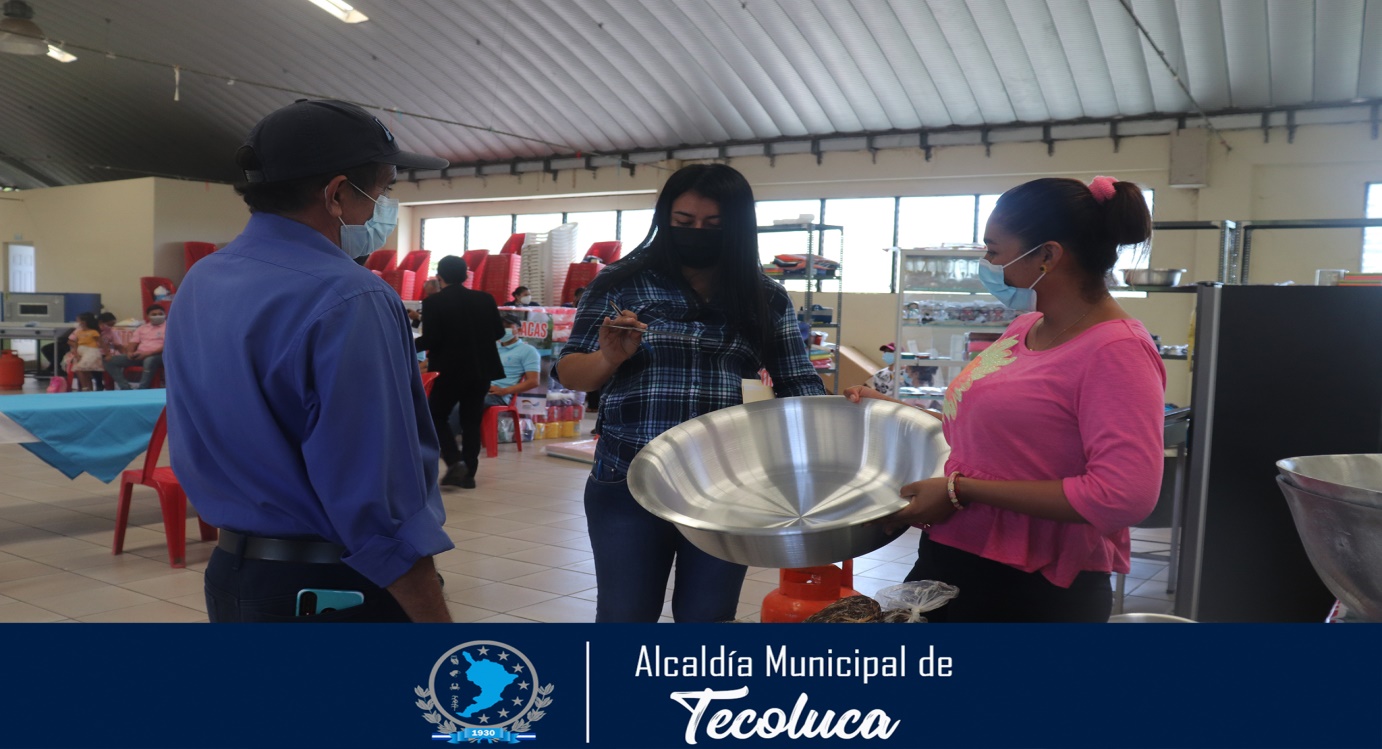 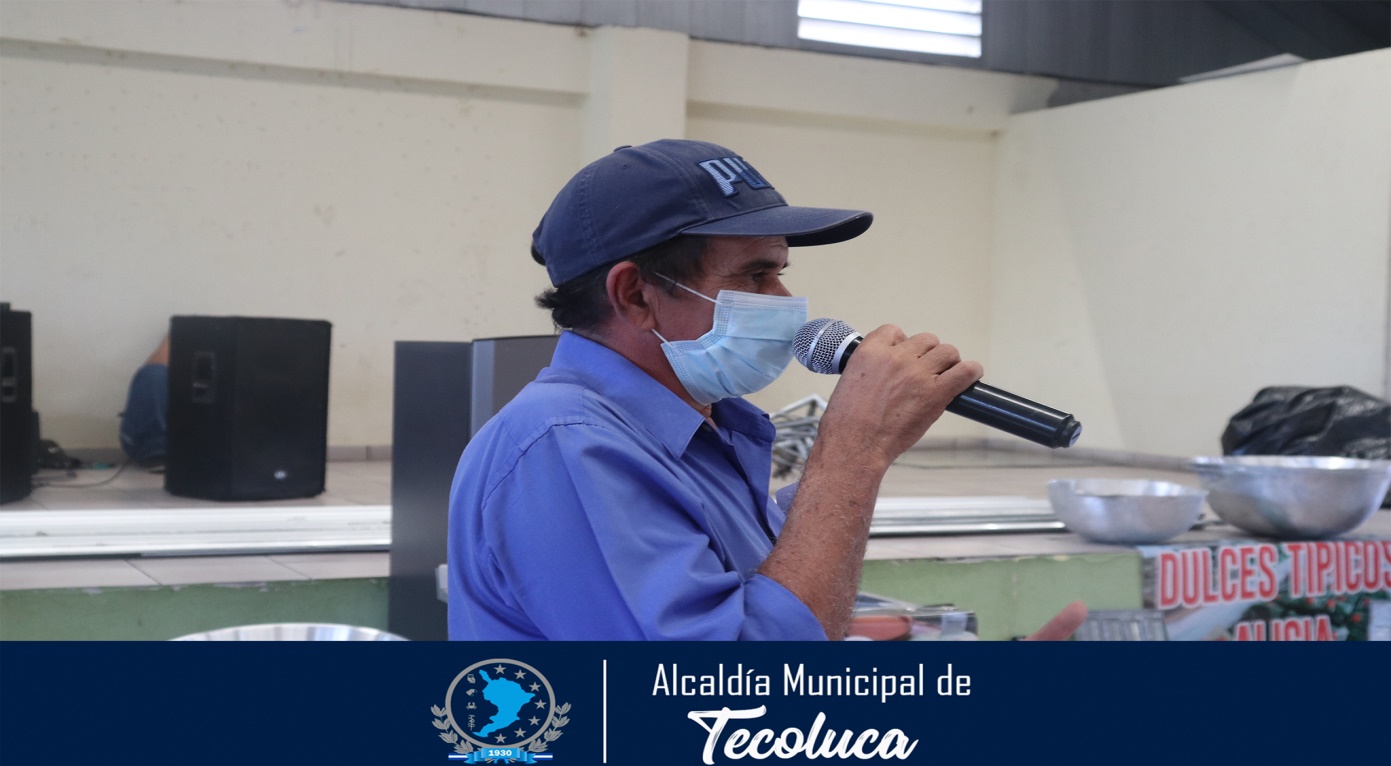 